                  АДМИНИСТРАЦИЯ КАРГАСОКСКОГО РАЙОНА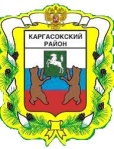 РАЙОННАЯ МЕЖВЕДОМСТВЕННАЯ КОМИССИЯ ПО ПРЕДУПРЕЖДЕНИЮ И ЛИКВИДАЦИИ ЧРЕЗВЫЧАЙНЫХ СИТУАЦИЙ И ОБЕСПЕЧЕНИЮ ПОЖАРНОЙ БЕЗОПАСНОСТИ__________________________________________________________________ПРОТОКОЛ  заседания комиссии по предупреждению и ликвидации чрезвычайных ситуаций и обеспечению пожарной безопасности Администрации Каргасокского района 13.04.2022      12.00   ул. Пушкина, д. 31, с. Каргасок, актовый зал                                 № 7             ПРЕДСЕДАТЕЛЬСТВУЮЩИЙ НА ЗАСЕДАНИИ                       Ащеулов Андрей Петрович - Глава Каргасокского района, председатель комиссии            ПРИНИМАЮТ УЧАСТИЕ В РАБОТЕ ЗАСЕДАНИЯ:                                                                        Герасимов С.И.- заместитель Главы Каргасокского района по общественной безопасности – начальник отдела общественной безопасности - заместитель руководителя штаба, Коньшина О.В. – заместитель Главы Каргасокского района по экономике, Филюк К.В. –  ОМВД РФ по Каргасокскому району, Винокуров С.С. – главный врач ОГБУЗ «Каргасокская районная больница», Кудряшов А.Г. – главный специалист ГО ЧС отдела общественной безопасности Администрации Каргасокского района, Монголин С.В. заместитель Главы Каргасокского района по вопросам жизнеобеспечения - начальник отдела жизнеобеспечения района, Барышев Д.Е. – Глава Каргасокского сельского поселения, Волков В.И. – заместитель начальника 32ПСЧ4ПСО ФПС ГПС ГУ МЧС России по ТО, Брагин Б.Н. – начальник ОНД и ПР по Каргасокскому району, Сыркин С.А. – начальник ОПС № 5 по Каргасокскому и Парабельскому районам.Повестка:Об утверждении реестров патрульных, патрульно-маневренных групп  на территории муниципального образования «Каргасокский район».                                                                    СЛУШАЛИ: Волкова И.В. – зам. начальника 32 ПСЧ 4 ПСО ФПС ГПС ГУ МЧС России по Томской области –  согласно распоряжения Губернатора Томской области от 13.03.2020 N 45-р "О мероприятиях по охране лесов от пожаров на территории Томской области на 2020 - 2022 годы" необходимо создать патрульные, патрульно-маневренные, маневренные и патрульно-контрольные группы.Ащеулова А.П. – Глава Каргасокского района - во исполнение решения заседания комиссии по предупреждению и ликвидации чрезвычайных ситуаций и обеспечению пожарной безопасности Томской области от 29.03.2022 № 2 предлагаю выделить сельским поселениям денежные средства из резервного фонда Администрации Каргасокского района в размере 330 т. рублей на оснащение патрульных, патрульно-маневренных и маневренных групп первичными средствами пожаротушения (РЛО, пожарные рукава).            РЕШИЛИ:Принять к сведению информацию Ащеулова А.П., Волкова И.В.Утвердить   реестр   патрульных   групп   на территории Каргасокского  района                                  (приложение № 1);Утвердить реестр патрульно - маневренных групп на территории Каргасокского                   района (приложение № 2);Утвердить   реестр   маневренных групп  на  территории  Каргасокского  района                             (приложение № 3);Утвердить реестр патрульно - контрольных групп на территории Каргасокского             района (приложение № 4).Подготовить распоряжение о выделении бюджетных ассигнований резервного фонда Администрации Каргасокского района по предупреждению, ликвидации чрезвычайных ситуаций и последствий стихийных бедствий сельским поселениям на приобретение первичных средств пожаротушения (приложение № 5).Ответственный исполнитель: Кудряшов А.Г.	Срок исполнения:15.04.2022         Глава Каргасокского района,         председатель комиссии                                                                                            А.П.АщеуловСекретарь комиссии                                                                                                 А.Г. Кудряшов